TALLERES PREPARATORIOS Documento preparado por la Oficina de la UniónDescargo de responsabilidad:  el presente documento no constituye un documento de política u orientación de la UPOVRESUMEN	El presente documento tiene por fin informar sobre los talleres preparatorios organizados en 2016 y presentar propuestas para 2017.	Se invita al TC a:a)	tomar nota del informe sobre los talleres preparatorios celebrados en 2016;  yb)	examinar la propuesta de programa de los talleres preparatorios de 2017 que se expone en los párrafos 12 a 14 del presente documento.	En el presente documento se utilizan las abreviaturas siguientes:TC:	Comité TécnicoTWA:	Grupo de Trabajo Técnico sobre Plantas AgrícolasTWC:	Grupo de Trabajo Técnico sobre Automatización y Programas InformáticosTWF: 	Grupo de Trabajo Técnico sobre Plantas FrutalesTWO:	Grupo de Trabajo Técnico sobre Plantas Ornamentales y Cultivos ForestalesTWV:	Grupo de Trabajo Técnico sobre HortalizasBMT:	Grupo de Trabajo sobre Técnicas Bioquímicas y Moleculares, y Perfiles de ADN en particularTWP:	Grupo de Trabajo TécnicoANTECEDENTES	En su trigésima octava sesión, celebrada en Ginebra del 15 al 17 de abril de 2002, y sobre la base del documento TC/38/12, el Comité Técnico (TC) acordó organizar talleres preparatorios antes de cada reunión de los Grupos de Trabajo Técnico a fin de ayudar a varios de los delegados a participar más activamente en las reuniones.  En su quincuagésima segunda sesión, celebrada en Ginebra del 14 al 16 de marzo de 2016, el TC tomó nota del informe sobre los talleres preparatorios celebrados en 2015.  Aprobó el programa propuesto de 2016 que se expone en el documento TC/52/13 (véanse los párrafos 185 a 188 del documento TC//52/29 Rev. “Informe revisado”).	El presente documento se estructura del modo siguiente:RESUMEN	1ANTECEDENTES	1Informe sobre los talleres preparatorios y actividades afines organizados en 2016	2Programa de los talleres preparatorios de 2017	4Informe sobre los talleres preparatorios y actividades afines organizados en 2016	En 2016, los talleres preparatorios tuvieron lugar el día anterior al comienzo de la reunión del Grupo de Trabajo Técnico, con una organización similar respecto del TWA, el TWF, el TWO y el TWV, y en ellos se abordaron los siguientes temas:Introducción a la UPOV y función de los Grupos de Trabajo Técnico de la UPOVResumen de la Introducción General (documento TG/1/3 y documentos TGP)Caracteres:  base del examen DHE y selección de caracteresOrientaciones para la redacción de directrices de examen (documento TGP/7) Objeto de las directrices de examen, material necesario y método de examenMétodo de observación (MS, MG, VS, VG)Tipos de expresión (QL, QN y PQ), notas y distinciónCaracteres relativos a la forma y el colorVariedades ejemploEl proceso de elaboración de directrices de examen de la UPOV, a saber:  plantilla de los documentos TG, texto estándar adicional y notas orientativasOrden del día de la reunión del Grupo de Trabajo Técnico correspondienteInformación recibida de los participantes	En el taller preparatorio correspondiente al TWC se abordaron los siguientes temas:Introducción a la UPOV y función de los Grupos de Trabajo Técnico de la UPOVResumen de la Introducción General (documento TG/1/3 y documentos TGP)Aspectos generales de los ensayos DHE y de las directrices de examena)	Método de observación y tipo de registro (MS, MG, VS, VG)b)	Tipos de expresión de los caracteres (QL, QN y PQ) y tipos de escala de los datosRecursos de la UPOV en Interneta)	Bases de datos (Códigos de la UPOV, GENIE, PLUTO y UPOV Lex)b)	Otros recursos (proyecto de formulario electrónico de solicitud de la UPOV, plantilla de directrices de examen)Orden del día de la reunión del TWCInformación recibida de los participantes	En el taller preparatorio correspondiente al TWC se abordaron los siguientes temas:Introducción a la UPOVResumen acerca de los Grupos de Trabajo TécnicoOrientaciones para el examen DHEFunción de los Grupos de Trabajo Técnico y el BMTSituación en la UPOV en relación con el posible uso de técnicas moleculares en el examen DHEEl concepto de variedad esencialmente derivadaFunción de la UPOV en la identificación de variedadesSitio web de la UPOVOrden del día de la reunión del BMT	Los talleres preparatorios abarcaron media jornada.  	En el cuadro que figura a continuación se resume la participación en los talleres preparatorios celebrados entre 2003 y 2016.  En el número de participantes están incluidos los expertos que presentaron ponencias en los respectivos talleres.  Gráfico 1:  participación en los talleres preparatorios de 2003 a  2016: número total de participantes y miembros de la Unión en comparación con los Estados observadores y las organizaciones observadoras 	En lo que respecta a los talleres preparatorios celebrados en 2016, a continuación figura el número de participantes en cada uno de ellos:Programa de los talleres preparatorios de 2017	Se propone que en 2017 se organicen talleres preparatorios de medio día de duración conjuntamente con las sesiones del TWA, el TWF, el TWO y el TWV con arreglo al siguiente programa:Introducción a la UPOV y función de los Grupos de Trabajo Técnico de la UPOVResumen de la Introducción General (documento TG/1/3 y documentos TGP)Caracteres:  base del examen DHE y selección de caracteresOrientaciones para la redacción de directrices de examen (documento TGP/7) Objeto de las directrices de examen, material necesario y método de examenMétodo de observación (MS, MG, VS, VG)Tipos de expresión (QL, QN y PQ), notas y distinciónCaracteres relativos a la forma y el colorVariedades ejemploEl proceso de elaboración de directrices de examen de la UPOV, a saber:  plantilla de los documentos TG, texto estándar adicional y notas orientativasOrden del día de la reunión del TWPInformación recibida de los participantes	Se propone organizar un taller preparatorio de medio día de duración conjuntamente con la sesión de 2017 del TWC, con arreglo al siguiente programa:Introducción a la UPOV y función de los Grupos de Trabajo Técnico de la UPOVResumen de la Introducción General (documento TG/1/3 y documentos TGP)Aspectos generales de los ensayos DHE y de las directrices de examenMétodo de observación y tipo de registro (MS, MG, VS, VG) Tipos de expresión de los caracteres (QL, QN y PQ) y tipos de escala de los datos Recursos de la UPOV en InternetBases de datos (Códigos de la UPOV, GENIE, PLUTO y UPOV Lex)Otros recursos (proyecto de formulario electrónico de solicitud de la UPOV, plantilla de directrices de examen)Orden del día de la reunión del TWCInformación recibida de los participantes	Se propone organizar un taller preparatorio de medio día de duración conjuntamente con la reunión de 2017 del BMT, con arreglo al siguiente programa:Introducción a la UPOVResumen acerca de los Grupos de Trabajo TécnicoOrientaciones para el examen DHEFunción de los Grupos de Trabajo Técnico y el BMTSituación en la UPOV en relación con el posible uso de técnicas moleculares en el examen DHEEl concepto de variedad esencialmente derivadaFunción de la UPOV en la identificación de variedadesSitio web de la UPOVOrden del día de la reunión del BMT	Se invita al TC a:tomar nota del informe sobre los talleres preparatorios celebrados en 2016;  yexaminar la propuesta de programa de los talleres preparatorios de 2017 que se expone en los párrafos 12 a 14 del presente documento.[Fin del documento]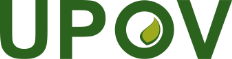 SUnión Internacional para la Protección de las Obtenciones VegetalesComité TécnicoQuincuagésima tercera sesión
Ginebra, 3 a 5 de abril de 2017TC/53/13Original:  InglésFecha:  14 de marzo de 2017ParticipaciónParticipaciónParticipaciónParticipaciónParticipaciónParticipaciónParticipaciónParticipaciónParticipaciónParticipaciónParticipaciónParticipaciónParticipaciónParticipación20032004200520062007200820092010201120122013201420152016Miembros de la Uniónnúmero de participantes / (número de miembros de la Unión 55
(23) 69
(20)130 
(25)136
(19)167
(22)162
(31)95
(21)117
(25)115
(24)114
(26)125 (27)132
(26)103
(21)145
(30)Estados observadoresnúmero de participantes /  (número de Estados)10
(9)2
(1)3 
(3)-3
(1)3
(2)--15
(6)8
(4)12(4)15
(5)24
(10)-Organizaciones observadoras número de participantes / (número de organizaciones)3
2
5 
(3)2
(2)4
(2)25
(2)3
(2)10
(2)5
(2)2
(2)4(2)2
(2)3
(3)5
(3)TWA:	(México)21TWC 	(China): 8TWF	(Unión Europea): 21TWO	(República de Corea): 28TWV	(República Checa): 19BMT	(Federación de Rusia):48